How to login to FreckleGo to CleverClick on the Freckle app (it looks like a pig)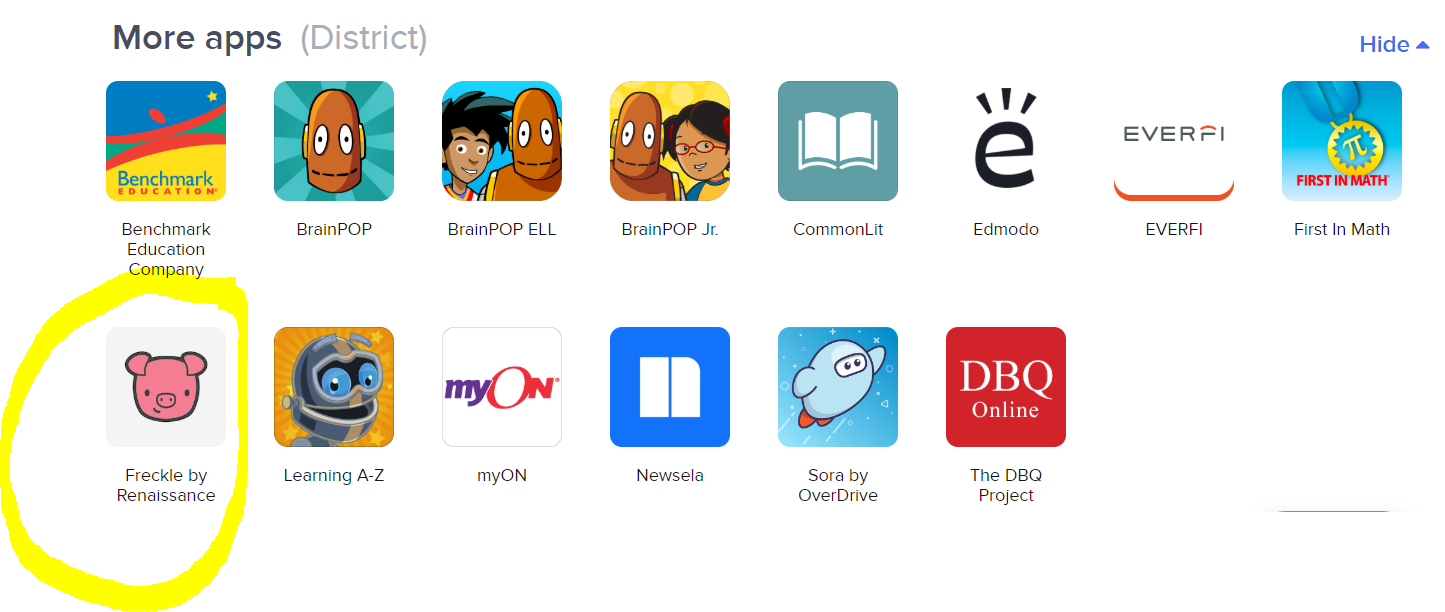 Follow the directions. When prompted, click ELA. You should then see the assignments you need to complete for the week. 